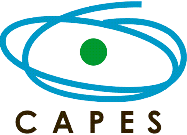 Declaração de Permanência em Rede Pública de EnsinoDeclaramos à Fundação de Aperfeiçoamento de Pessoal de Nível Superior (CAPES) que o(a) professor(a) (inserir nome completo do(a) egresso(a) sem os parênteses), inscrito no Cadastro de Pessoas Físicas (CPF) sob o nº (inserir o número do CPF do(a) egresso(a) sem os parênteses), desenvolveu atividades docentes na(s) escola(s) conforme tabela a seguir.____________________________________________ASSINATURANome Legível do(a) Signatário(a) (pode ser substituído por carimbo)Matrícula Funcional Legível do(a) Signatário(a) (pode ser substituído por carimbo)Nome da EscolaUFMunicípioInício do Período das Atividades (mês/ano)Fim do Período das Atividades (mês/ano)Duração da Permanência em anos